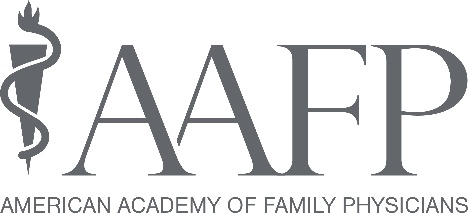 Co-Presenter Consent	and License forPresentation/MaterialsResidency Leadership SummitPresenter’s Ownership and Use.  I will prepare certain materials (the “Materials”) for use and distribution for the workshop presentation set forth above at the American Academy of Family Physicians’ (the “AAFP”) Residency Leadership Summit (the “Summit”), which will take place either in Kansas City, Missouri, or virtually through an online videoconferencing platform from March 25-28, 2022. I will be the sole owner of any such Materials developed, submitted and/or used in connection with the Summit. I represent and warrant (a) that the Materials are factually accurate and contain no libelous or otherwise unlawful statements; (b) that I am the sole author and owner of the Materials and/or have obtained the right to use and license the Materials as contemplated hereunder; and (c) that such use and license will not violate the proprietary or personal rights of any third party (including, without limitation, copyrights, trademarks or privacy rights).Presenter’s Grant of Rights to the AAFP.  I grant to the AAFP and its designees the following rights and licenses on a non-exclusive, irrevocable, worldwide, sub-licensable basis: The right to use my name, likeness, image, photograph and biographical data in connection with the promotion and distribution of the presentation and/or Materials and any AAFP activities related thereto;The right to have my presentation and/or Materials presented by other presenters if, in the AAFP’s reasonable judgment, I am unable to do so;The right to include all or part of the Materials in presentation slides, handouts and other Summit materials, which are made available in any form or format, including, without limitation, print, current and future electronic media, and the Internet (collectively, “Format”), and the right to revise any such Materials as reasonably determined by the AAFP for such inclusion;The right to record my presentation and/or Materials on audio/video and to reproduce, distribute, live stream, sell and otherwise make available transcripts, copies, on-demand products and/or recordings of the same, in whole or in part, for any lawful purpose and in any Format; The right to make derivatives of all or part of the presentation and/or Materials and to include the same in reprints, anthologies, translations and any other AAFP products or publications; andThe right to share my name and email address with third parties who have questions about my Materials.I represent and warrant that the AAFP’s exercise of any such rights will not violate the rights of any third party.  This Consent and License for Presentation/Materials will survive after completion of the Summit.(Electronic signature is acceptable and binding)Please email this completed form by October 15, 2021 to rls@aafp.org.Name:AAFP ID #:Workshop # & Title:Primary Presenter Last Name:Signature:Date: